31.05.2018Newsletter Nr. 9Liebes Kollegium,ab Montag (04.06.2018) beginnt die Einlagerung der Dinge, die sich noch im Verwaltungstrakt befinden.Am 08.06.2018 ist das Erdgeschoss im Forum gesperrt, da die Abschlussfeier der 4. Klassen stattfindet. Der Kiosk ist geschlossen und der Zugang zum A-Trakt ist dann nur über die Brücke möglich.Vom 11.-14.06.2018 finden die „Mottotage“ der 10. Klassen statt und am 14.06.2018 wird der Aktionstag durchgeführt. Die Planung läuft über die 10. Klassen.Vom 11.-13.06.2018 nimmt eine Schülergruppe der 10. Klassen an einem Tanzkurs teil (Montag / Dienstag  1.- 3.Std., Mittwoch  1./2.Std.). Am 21.06.2018 wird am Vormittag die BoDo-Messe durchgeführt. Bei Rückfragen wendet euch bitte an Friederike Ladenthien.„Spiele ohne Grenzen“ findet am 22.06.2018 im Freibad statt. Für Rückfragen ist Claudia Nünninghoff zuständig.Ein offizielles Hitzefrei gibt es nicht. Falls jemand die 5./6. Stunde abhängen möchte, ist dies über Minusstunden möglich (Info an Friederike Heyne!). WICHTIG: Bitte denkt daran, alle offiziellen Schreiben (Tadel, Blaue Briefe etc.) immer zu kopieren und in den Schülerakten abzuheften bzw. abheften zu lassen.Schönes Wochenende!Viele Grüßegez. Natascha Rogge(Schulleiterin)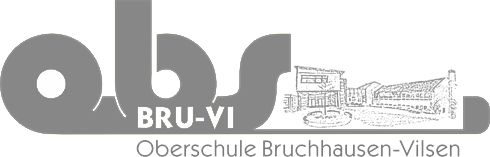 Offene GanztagsschuleAuf der Loge 5 27305 Bruchhausen-Vilsen Tel.: 04252/9090110 Fax: 04252/9090115Email: info-oberschule@obs-bruvi.dewww.obs-bruvi.de